Öppna Portar / Avoimet Portit 17.-18.6.2017 
                                                                                                                                                                                                                                                                                                                                                                           
Anmälningsblankett / Ilmoittautumislomake
Returnering / Palautus: senast / viimeistään 17.3.2017
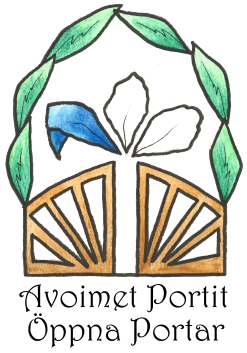 Deltagarens / Osallistujan
namn / nimet	
adress / osoite	
tel.nr /puh.nro	
e-post/ s-posti	PROGRAMINFO / OHJELMATIEDOT
Till Öppna Portar information och hemsidan – Avoimet Portit tiedotukseen ja kotisivulle

Jag skulle vilja ha de här uppgifterna om min gård i Öppna Portar-hemsidan / valfritt gårdsprogram (kort)
Haluaisin Avoimet Portit -kotisivuille seuraavat tiedot pihastani / pihani mahdollisesta ohjelmasta (lyhyesti)Till Öppna Portar-programbladet - Avoimet Portit-ohjelmavihkoonVarsågod och välj programsymboler för din/er gård.  Ole hyvä ja valitse pihasi/pihanne ohjelmatunnukset. 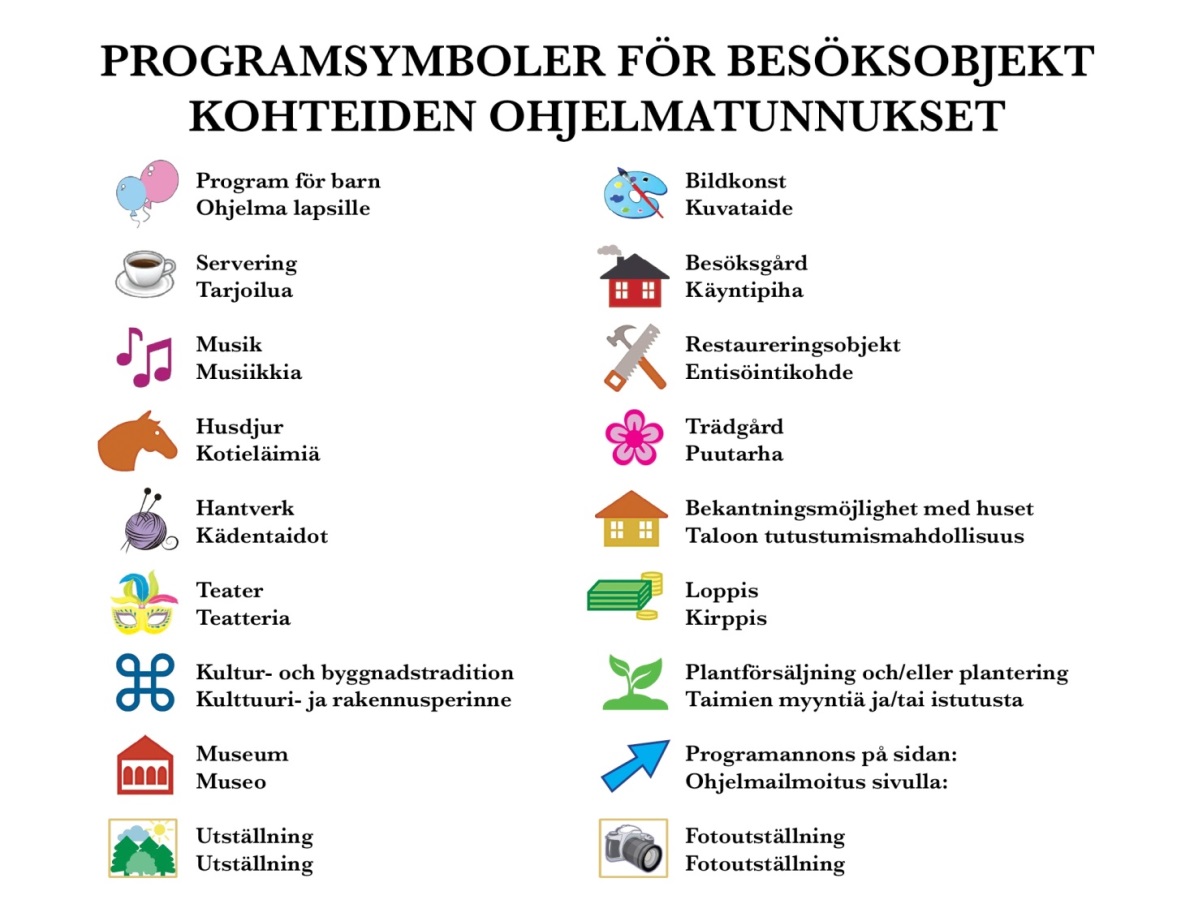 Anmälningsblanketten retuneras: / Ilmoittautumislomakkeen palautus:Per post:	Bildnings- och fritidscentralen, Lappfjärdsvägen 163 C, 64100 Kristinestad.
Postitse:	Sivistys- ja vapaa-aikakeskus, Lapväärtintie 163 C, 64100 Kristiinankaupunki.
E-mail:	riitta.raikio-soderlund@krs.fi
Gående:	Kristinestads turistinfo, Östra långgatan 49.
Kävellen:	Kristiinankaupungin matkailu, Itäinen pitkäkatu 49.
	Förfrågningar till Öppna Portar-arbetsgruppen / Tiedustelut Avoimet Portit-työryhmälle:
Riitta Raikio-Söderlund, ordf./pj., tfn /puh. 040-5085230, riitta.raikio-soderlund@krs.fi
Marit Hämäläinen, sekr./siht., tfn / puh. 0500 500 246, marit.hamalainen69@gmail.com
Övrigt / Muuta:		 
Tack för att du tog dig tid att svara! Kiitos vaivanäöstäsi ja vastauksistasi!Datum / Päivämäärä:	

Underskrift / Allekirjoitus:	